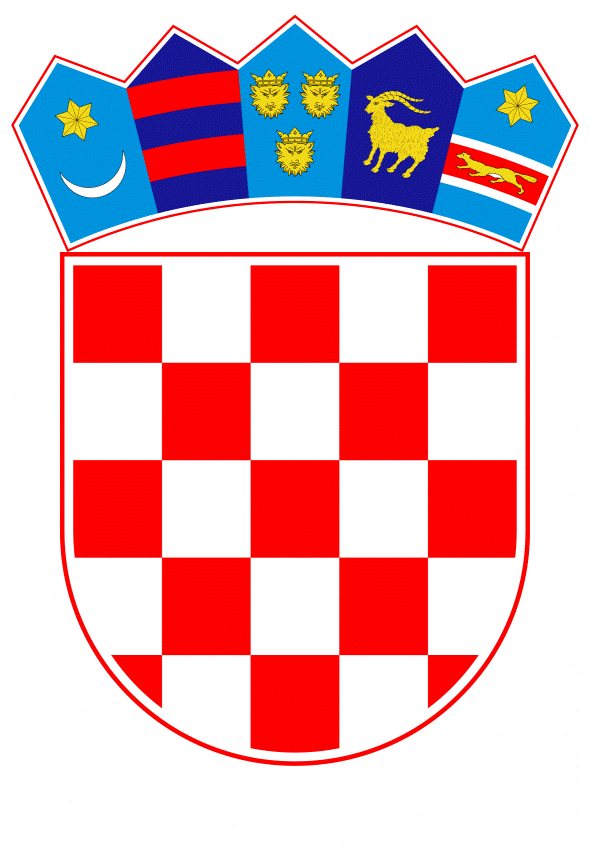 VLADA REPUBLIKE HRVATSKEZagreb, 19. rujna 2019.______________________________________________________________________________________________________________________________________________________________________________________________________________________________											PRIJEDLOG			 Klasa:									 	Urbroj:	Zagreb,										PREDSJEDNIKU HRVATSKOGA SABORAPredmet:	Zastupničko pitanje Nikole Grmoje, u vezi s brojem osoba u ministarstvima koje rade na poslovima odnosa s javnošću - odgovor Vlade		Zastupnik u Hrvatskome saboru, Nikola Grmoja, postavio je, sukladno s člankom 140. Poslovnika Hrvatskoga sabora (Narodne novine, br. 81/13, 113/16, 69/17 i 29/18), zastupničko pitanje u vezi s brojem osoba u ministarstvima koje rade na poslovima odnosa s javnošću.		Na navedeno zastupničko pitanje Vlada Republike Hrvatske, daje sljedeći odgovor:u Ministarstvu financija poslove odnosa s javnošću obavljaju četiri osobeu Ministarstvu pravosuđa poslove odnosa s javnošću obavlja sedam osoba (četiri na neodređeno vrijeme, a tri na određeno vrijeme)u Ministarstvu zaštite okoliša i energetike poslove odnosa s javnošću obavljaju dvije osobeu Ministarstvu kulture poslove odnosa s javnošću obavlja jedna osoba u Ministarstvu zdravstva poslove odnosa s javnošću obavlja jedna osoba u Ministarstvu vanjskih i europskih poslova poslove odnosa s javnošću obavljaju četiri osobeu Ministarstvu turizma poslove odnosa s javnošću obavlja jedna osoba u Ministarstvu rada i mirovinskoga sustava poslove odnosa s javnošću obavljaju dvije osobeu Ministarstvu obrane poslove odnosa s javnošću obavlja sedam osobau Ministarstvu graditeljstva i prostornoga uređenja poslove odnosa s javnošću obavlja pet osobau Ministarstvu hrvatskih branitelja poslove odnosa s javnošću obavlja jedna osoba u Ministarstvu poljoprivrede poslove odnosa s javnošću obavljaju tri osobeu Ministarstvu državne imovine poslove odnosa s javnošću obavljaju tri osobe u Ministarstvu znanosti i obrazovanja poslove odnosa s javnošću obavljaju dvije osobeu Ministarstvu za demografiju, obitelj, mlade i socijalnu politiku poslove odnosa s javnošću obavlja jedna osobau Ministarstvu mora, prometa i infrastrukture poslove odnosa s javnošću obavlja osam osobau Ministarstvu gospodarstva, poduzetništva i obrta poslove odnosa s javnošću obavljaju četiri osobeu Ministarstvu unutarnjih poslova poslove odnosa s javnošću u sjedištu Ministarstva unutarnjih poslova i u dvadeset policijskih uprava obavlja ukupno četrdeset i sedam osobau Ministarstvu regionalnoga razvoja i fondova Europske unije poslove odnosa s javnošću obavlja jedna osoba u Ministarstvu uprave poslove odnosa s javnošću obavljaju tri osobe.		Eventualno potrebna dodatna obrazloženja u vezi s pitanjem zastupnika, dat će Ivan Malenica, ministar uprave.PREDSJEDNIKmr. sc. Andrej PlenkovićPredlagatelj:Ministarstvo upravePredmet:Verifikacija odgovora na zastupničko pitanje Nikole Grmoje, u vezi s brojem osoba u ministarstvima koje rade na poslovima odnosa s javnošću